                                      Наталія Талах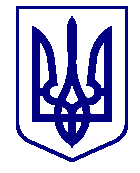 ВАРАСЬКА МІСЬКА РАДАВИКОНАВЧИЙ КОМІТЕТП Р О Є К Т     Р І Ш Е Н Н Я26.06.2023			           	м. Вараш			№ 268-ПРВ-23-7111Про реєстрацію помічника------------------ в особі ----------------------	Розглянувши заяву від 12 червня 2023 року ------------------------------------- року народження, який проживає за адресою: -----------------------------------------, про надання йому помічника в особі ---------------------------------------- та заяву ----------------------------------------- року народження, який проживає за адресою: ---------------------------------------------------------, враховуючи протокол засідання опікунської ради з питань забезпечення прав та інтересів повнолітніх осіб, які потребують опіки або піклування № №7100-ПТ-86-7111-23 від 23 червня 2023 року, відповідно до статті 78 Цивільного кодексу України, керуючись підпунктом 4 пункту «б» частини першої статті 34, частиною шостою статті 59 Закону України «Про місцеве самоврядування в Україні», виконавчий комітет Вараської міської радиВИРІШИВ:Зареєструвати ---------------------------------- року народження, помічником -------------------------------------------- року народження, з наданням йому усіх прав, що передбачені статтею 78 Цивільного кодексу України.Контроль за виконанням даного рішення покласти на заступника міського голови з питань діяльності виконавчих органів ради Хондоку Р. В.Міський голова							Олександр МЕНЗУЛ